светильник общего назначения Светодиодный стационарный, ТМ «FERON», серии AL модель AL5097Инструкция по эксплуатации и технический паспортНазначение светильника:AL5097 – светильник со светодиодными источниками света общего назначения. Светильник предназначен для внутреннего освещения помещений: офисов, торговых залов, подсобных помещений, коридоров, лестничных пролетов и пр. Светильник обладает степенью защиты оболочки IP65, что позволяет использовать его в помещениях с повышенным содержанием пыли и влаги.Светильник предназначен для работы в сети переменного тока с номинальным напряжением 230В по ГОСТ 29322-2014. Качество электроэнергии должно соответствовать требованиям ГОСТ Р 32144-2013.Светильник устанавливается на плоскую поверхность из нормально воспламеняемого материала.Технические характеристики**представленные в данном руководстве технические характеристики могут незначительно отличаться в зависимости от партии производства, производитель имеет право вносить изменения в конструкцию продукта без предварительного уведомления (см. на упаковке)Комплектация светильника:светильник в упаковке;инструкция по эксплуатации;монтажный комплект.Включение светильникаК работе со светильником допускаются лица, имеющие необходимую квалификацию. Обратитесь к квалифицированному электрику.Все работы по монтажу и подключению светильника осуществляются только при выключенном электропитании.Извлечь светильник из коробки и произвести его внешний осмотр, проверить комплектность поставки.Смонтировать светильник на монтажной поверхности. Светильник устанавливается на ровную поверхность из нормально воспламеняемого материала.  Для монтажа необходимо использовать крепежные скобы и саморезы (не входят в комплект поставки).Установите крепежные скобы на монтажную поверхность и закрепите их саморезами.Для определения расстояния между отверстиями используйте светильник.Установите светильник в крепежи.Подключить провода светильника к сети 230В/50Гц.Включить электропитание.Меры безопасностиСветильник питается сетевым напряжением 230В, которое является опасным. К работе со светильником допускаются лица, имеющие группу по электробезопасности не ниже III.Применение в пожароопасных или взрывоопасных помещениях запрещено.Светильник предназначен для работы внутри помещений. Светильник не предназначен для работы на улице.Эксплуатация светильника с неисправным выключателем, повреждённым корпусом, питающим шнуром, без рассеивателя запрещена.Производить протирку светильника влажной тканью при включенном электропитании запрещено.Запрещено накрывать светильник теплоизолирующим материалом.Эксплуатировать светильник в сетях, не соответствующих требованиям ГОСТ Р 32144-2013 запрещено.Не использовать светильник в цепях со светорегуляторами (диммерами) или выключателями с неоновой или светодиодной подсветкой.Радиоактивные или ядовитые вещества в состав светильника не входят.Техническое обслуживание и ремонтСветильник сконструирован таким образом, что специального технического обслуживание не требует. Рекомендуемый регламент обслуживания:протирка мягкой тканью корпуса, оптического блока, проводится по мере загрязнения, но не реже одного раза в год.обслуживание светильника производится при отключенном электропитании.Характерные неисправности и методы их устраненияЕсли после произведенных действий светильник не загорается, то дальнейший ремонт не целесообразен (неисправимый дефект). Обратитесь в место продажи светильника.ХранениеХранение товара осуществляется в упаковке в помещении при отсутствии агрессивной среды. Температура хранения от -25°С до +50°С, относительная влажность не более 80% при температуре 25°С. Не допускать воздействия влаги.ТранспортировкаСветильник в упаковке пригоден для транспортировки автомобильным, железнодорожным, морским или авиационным транспортом.УтилизацияСветильник не содержит дорогостоящих или токсичных материалов и комплектующих деталей, требующих специальной утилизации. По истечении срока службы светильник необходимо утилизировать по правилам утилизации твердых бытовых отходов.СертификацияПродукция сертифицирована на соответствие требованиям ТР ТС 004/2011 «О безопасности низковольтного оборудования», ТР ТС 020/2011 «Электромагнитная совместимость технических средств», ТР ЕАЭС 037/2016 «Об ограничении применения опасных веществ в изделиях электротехники и радиоэлектроники». Продукция изготовлена в соответствии с Директивами 2014/35/EU «Низковольтное оборудование», 2014/30/ЕU «Электромагнитная совместимость». Информация об изготовителе и дата производстваСделано в Китае. Изготовитель: «NINGBO YUSING LIGHTING CO., LTD» Китай, No.1199, MINGGUANG RD.JIANGSHAN TOWN, NINGBO, CHINA/Нинбо Юсинг Лайтинг, Ко., № 1199, Минггуан Роуд, Цзяншань Таун, Нинбо, Китай. Филиалы завода-изготовителя: «Ningbo Yusing Electronics Co., LTD» Civil Industrial Zone, Pugen Village, Qiu’ai, Ningbo, China / ООО "Нингбо Юсинг Электроникс Компания", зона Цивил Индастриал, населенный пункт Пуген, Цюай, г. Нингбо, Китай;  «Zheijiang MEKA Electric Co., Ltd» No.8 Canghai Road, Lihai Town, Binhai New City, Shaoxing, Zheijiang Province, China/«Чжецзян МЕКА Электрик Ко., Лтд» №8 Цанхай Роад, Лихай Таун, Бинхай Нью Сити, Шаосин, провинция Чжецзян, Китай; "Hangzhou Junction Imp.and Exp. Co.,LTD." Адрес: No.95 Binwen Road,Binjiang District, Hangzhou, China/ООО "Ханчжоу Джанкшин Имп. Энд. Эксп. Компания". Адрес; №95 Бинвин шоссе, район Бинзянь, г. Ханчжоу, Китай. Уполномоченный представитель в РФ/Импортер: ООО «СИЛА СВЕТА» Россия, 117405, г. Москва, ул. Дорожная, д. 48, тел. +7(499)394-69-26.Дата изготовления нанесена на корпус изделия в формате ММ.ГГГГ, где ММ – месяц изготовления, ГГГГ – год изготовления.Гарантийные обязательстваГарантия на товар составляет 2 года (24 месяца) со дня продажи. Гарантия предоставляется на внешний вид светильника и работоспособность светодиодного модуля и электронных компонентов.Гарантийные обязательства осуществляются на месте продажи товара, Поставщик не производит гарантийное обслуживание розничных потребителей в обход непосредственного продавца товара.Началом гарантийного срока считается дата продажи товара, которая устанавливается на основании документов (или копий документов) удостоверяющих факт продажи, либо заполненного гарантийного талона (с указанием даты продажи, наименования изделия, даты окончания гарантии, подписи продавца, печати магазина).В случае отсутствия возможности точного установления даты продажи, гарантийный срок отсчитывается от даты производства товара, которая нанесена на корпус товара в виде надписи, гравировки или стикерованием. Если от даты производства товара, возвращаемого на склад поставщика прошло более двух лет, то гарантийные обязательства не выполняются без наличия заполненных продавцом документов, удостоверяющих факт продажи товара.Гарантийные обязательства не выполняются при наличии механических повреждений товара или нарушения правил эксплуатации, хранения или транспортировки.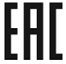 Потребляемая мощность72ВтКоэффициент мощности0,9Рабочее напряжение питания230В±10%Номинальная частота сети50 ГцТип светодиодовSMD2835Количество светодиодов192Световой поток, лм±10%7200Тип кривой силы светаД (косинусная)Класс светораспределенияП (прямого света)Коррелированная цветовая температура (см. на упаковке)4000 K или 6500 К (см. на упаковке)Степень защиты от пыли и влагиIP65Класс защиты от поражения электрическим токомIIКлиматическое исполнениеУХЛ 4Диапазон рабочих температур-20...+40 °СТемпература хранения-20...+60 °СОтносительная влажность не более80% (при 25 °С)Коэффициент пульсаций освещенности не более5 %Индекс цветопередачи Ra не менее80Класс энергоэффективностиАМатериал корпусаПластик PCГабаритные размеры, мм (д×ш×в)1500*60*40Срок службы светодиодов30000 часовВнешние проявления и дополнительные признаки неисправностиВероятная причинаМетод устраненияПри включении питания светильник не работаетОтсутствует напряжение в питающей сетиПроверьте наличие напряжения питающей сети и, при необходимости, устраните неисправностьПри включении питания светильник не работаетПлохой контактПроверьте контакты в схеме подключения и устраните неисправностьПри включении питания светильник не работаетПоврежден питающий кабельПроверьте целостность цепей и целостность изоляции